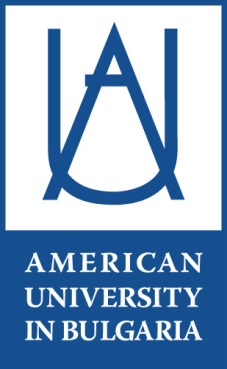 Application FormPlease submit this form for the European Council and Council of European Union simulation at the
American University in Bulgaria to escaubg@gmail.comFull Name: University: Country: Age: E-mail: Telephone: Preferred EU body? (European Council or Council of European Union): Why would you like to participate in the simulation (max 150 words)?Which country would you like to represent (max 150 words)?Have you participated in similar events before (if yes, please specify)?